Please advise of the last time the child met with the contact parent, and of any difficulties that may arise in renewed contact:REFERRAL FORM (continued)I have received a copy of  Child Contact Centre’s leaflet and ground rules, and agree to abide by them.  I understand that any breach of these rules may lead to contact facilities being withdrawn.Signed	__________________________	Date	____________________		(resident parent)I give permission for Basic first aid to be administered if necessarySigned	__________________________	Date	____________________REFERRAL FORM (continued)I have received a copy of  Child Contact Centre’s leaflet and ground rules, and agree to abide by them.  I understand that any breach of these rules may lead to contact facilities being withdrawn.Signed	__________________________	Date	____________________		(contact parent)I give permission for Basic first aid to be administered if necessarySigned	__________________________	Date	____________________REFERRAL FORM (continued)REFERRAL FORM (continued)REFERRAL FORM (continued)I have explained the rules of the Child Contact Centre to my client and given them a copy of the Centre’s leaflet and guidelines.  This form has been completed accurately and to the best of my knowledge.Signed: ________________________		____________________________	  (Solicitor)					(Social Worker)Date:	  ______________________		_____________________Thank you for taking the time to complete this form.  Please return to  Child Contact Centre for processing.Last updated 29-01-13 / Adopted at Management Committee 28-01-13Reviewed July 2022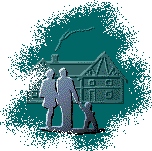 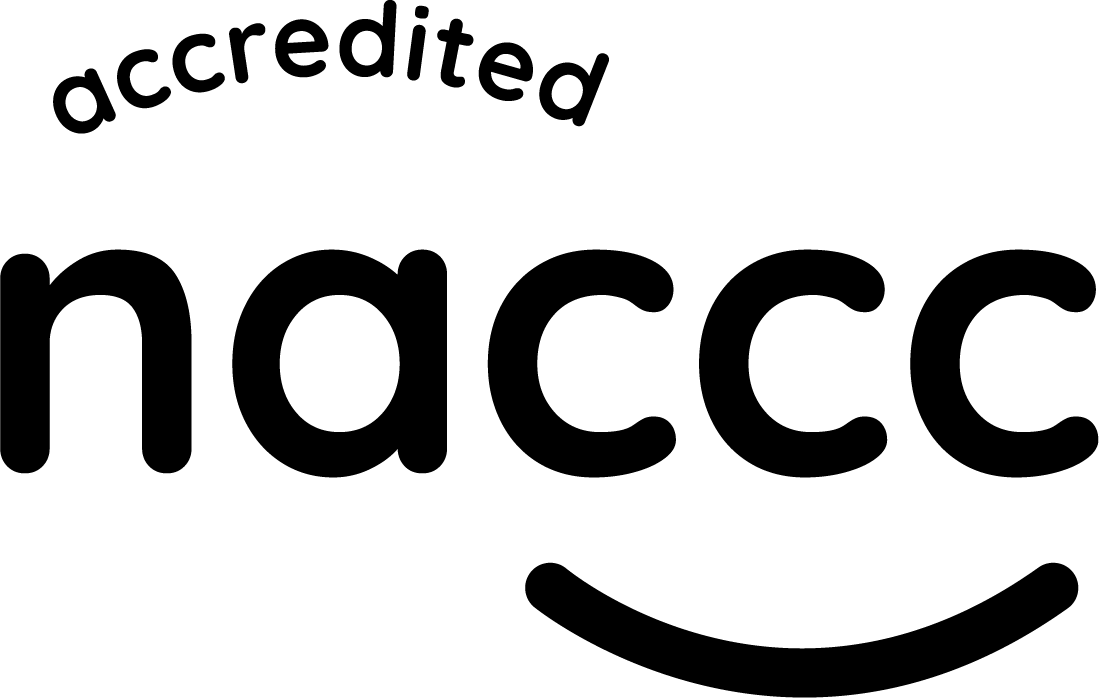 REFERRAL FORM(for Supported Contact)Wherever possible this form needs to be seen and completed by both parties’ solicitors and any other professionals involved with the family.Contact cannot commence until this form has been completed in full and received by the Armagh Child Contact Centre.All information will be treated in the strictest confidence.PLEASE PRINT CLEARLYWherever possible this form needs to be seen and completed by both parties’ solicitors and any other professionals involved with the family.Contact cannot commence until this form has been completed in full and received by the Armagh Child Contact Centre.All information will be treated in the strictest confidence.PLEASE PRINT CLEARLYWherever possible this form needs to be seen and completed by both parties’ solicitors and any other professionals involved with the family.Contact cannot commence until this form has been completed in full and received by the Armagh Child Contact Centre.All information will be treated in the strictest confidence.PLEASE PRINT CLEARLYOffice use only:Office use only:Office use only:Wherever possible this form needs to be seen and completed by both parties’ solicitors and any other professionals involved with the family.Contact cannot commence until this form has been completed in full and received by the Armagh Child Contact Centre.All information will be treated in the strictest confidence.PLEASE PRINT CLEARLYWherever possible this form needs to be seen and completed by both parties’ solicitors and any other professionals involved with the family.Contact cannot commence until this form has been completed in full and received by the Armagh Child Contact Centre.All information will be treated in the strictest confidence.PLEASE PRINT CLEARLYWherever possible this form needs to be seen and completed by both parties’ solicitors and any other professionals involved with the family.Contact cannot commence until this form has been completed in full and received by the Armagh Child Contact Centre.All information will be treated in the strictest confidence.PLEASE PRINT CLEARLYReferral receivedReferral receivedWherever possible this form needs to be seen and completed by both parties’ solicitors and any other professionals involved with the family.Contact cannot commence until this form has been completed in full and received by the Armagh Child Contact Centre.All information will be treated in the strictest confidence.PLEASE PRINT CLEARLYWherever possible this form needs to be seen and completed by both parties’ solicitors and any other professionals involved with the family.Contact cannot commence until this form has been completed in full and received by the Armagh Child Contact Centre.All information will be treated in the strictest confidence.PLEASE PRINT CLEARLYWherever possible this form needs to be seen and completed by both parties’ solicitors and any other professionals involved with the family.Contact cannot commence until this form has been completed in full and received by the Armagh Child Contact Centre.All information will be treated in the strictest confidence.PLEASE PRINT CLEARLYDate of Pre-visitDate of Pre-visitWherever possible this form needs to be seen and completed by both parties’ solicitors and any other professionals involved with the family.Contact cannot commence until this form has been completed in full and received by the Armagh Child Contact Centre.All information will be treated in the strictest confidence.PLEASE PRINT CLEARLYWherever possible this form needs to be seen and completed by both parties’ solicitors and any other professionals involved with the family.Contact cannot commence until this form has been completed in full and received by the Armagh Child Contact Centre.All information will be treated in the strictest confidence.PLEASE PRINT CLEARLYWherever possible this form needs to be seen and completed by both parties’ solicitors and any other professionals involved with the family.Contact cannot commence until this form has been completed in full and received by the Armagh Child Contact Centre.All information will be treated in the strictest confidence.PLEASE PRINT CLEARLYDate of first contactDate of first contactWherever possible this form needs to be seen and completed by both parties’ solicitors and any other professionals involved with the family.Contact cannot commence until this form has been completed in full and received by the Armagh Child Contact Centre.All information will be treated in the strictest confidence.PLEASE PRINT CLEARLYWherever possible this form needs to be seen and completed by both parties’ solicitors and any other professionals involved with the family.Contact cannot commence until this form has been completed in full and received by the Armagh Child Contact Centre.All information will be treated in the strictest confidence.PLEASE PRINT CLEARLYWherever possible this form needs to be seen and completed by both parties’ solicitors and any other professionals involved with the family.Contact cannot commence until this form has been completed in full and received by the Armagh Child Contact Centre.All information will be treated in the strictest confidence.PLEASE PRINT CLEARLYDates ReviewedDates ReviewedWherever possible this form needs to be seen and completed by both parties’ solicitors and any other professionals involved with the family.Contact cannot commence until this form has been completed in full and received by the Armagh Child Contact Centre.All information will be treated in the strictest confidence.PLEASE PRINT CLEARLYWherever possible this form needs to be seen and completed by both parties’ solicitors and any other professionals involved with the family.Contact cannot commence until this form has been completed in full and received by the Armagh Child Contact Centre.All information will be treated in the strictest confidence.PLEASE PRINT CLEARLYWherever possible this form needs to be seen and completed by both parties’ solicitors and any other professionals involved with the family.Contact cannot commence until this form has been completed in full and received by the Armagh Child Contact Centre.All information will be treated in the strictest confidence.PLEASE PRINT CLEARLYUse of ACCC endedUse of ACCC ended1. Children coming for contact1. Children coming for contact1. Children coming for contact1. Children coming for contact1. Children coming for contact1. Children coming for contactName(s)GenderD.O.BD.O.BHealth, behavioural, special needs issues e.g. illness, allergy, disability, in nappies etc?Health, behavioural, special needs issues e.g. illness, allergy, disability, in nappies etc?2. Referrer 2. Referrer Name:Profession:Address:Address:Postcode:Telephone (fax):3. Resident parent / carer details3. Resident parent / carer detailsNameAddress and postcodeTelephone, including emergency contact for during sessionsPlease tell us if details are confidentialSolicitor’s name, address, and telephone numberGP name, address and telephone numberProposed start date for contactContact arrangements, duration, and frequency, or handover onlyNames of those allowed to attend contact sessionsWho will bring and collect child(ren) from contact sessions?Other issues ACCC needs to be aware ofLegal orders, contact orders, prohibited steps orders in place?4. Contact parent / carer details4. Contact parent / carer detailsNameDo they have Legal Parental Responsibility?Address and postcodeTelephone, including emergency contact for during sessionsPlease tell us if details are confidentialSolicitor’s name, address, and telephone numberGP name, address and telephone numberProposed start date for contactContact arrangements, duration, and frequency, or handover onlyNames of those allowed to attend contact sessionsOther issues ACCC needs to be aware ofLegal orders, contact orders, prohibited steps orders in place?5. Contact Orders & Contact5. Contact Orders & Contact5. Contact Orders & Contact5. Contact Orders & Contact5. Contact Orders & Contacta. Is there a Social Worker involved? (please circle)a. Is there a Social Worker involved? (please circle)a. Is there a Social Worker involved? (please circle)YesNoIf ‘Yes’, please give details: Name:If ‘Yes’, please give details: Name:If ‘Yes’, please give details: Name:If ‘Yes’, please give details: Name:If ‘Yes’, please give details: Name:Name of office:Name of office:Name of office:Name of office:Name of office:Address:Address:Address:Address:Address:Postcode:Postcode:Telephone:Telephone:Telephone:b. Is there a contact order in place? (please circle)b. Is there a contact order in place? (please circle)b. Is there a contact order in place? (please circle)YesNoIf ‘Yes’, please indicate the following and  forward a copy to ACCC:If ‘Yes’, please indicate the following and  forward a copy to ACCC:If ‘Yes’, please indicate the following and  forward a copy to ACCC:If ‘Yes’, please indicate the following and  forward a copy to ACCC:If ‘Yes’, please indicate the following and  forward a copy to ACCC:Order made at which courtDate of OrderFrequency of contactAny restrictions?c. What other court orders have been made in relation to these child(ren) and when?c. What other court orders have been made in relation to these child(ren) and when?c. What other court orders have been made in relation to these child(ren) and when?c. What other court orders have been made in relation to these child(ren) and when?c. What other court orders have been made in relation to these child(ren) and when?d. If there is no contact order, have the parents agreed the duration and frequency of contact (please circle)d. If there is no contact order, have the parents agreed the duration and frequency of contact (please circle)d. If there is no contact order, have the parents agreed the duration and frequency of contact (please circle)YesNoe. What is the next court date (if any)?e. What is the next court date (if any)?e. What is the next court date (if any)?e. What is the next court date (if any)?e. What is the next court date (if any)?6. Arrival at the Child Contact Centre6. Arrival at the Child Contact Centrea. Are the parents willing to meet? b. Who will bring and collect the child(ren) from the Centre? c. Preferred date of first contact at the Centre?d. How frequently will contact take place?e. For how long will each visit last?f. Names of other people allowed to participate in contact at the Centre:f. Names of other people allowed to participate in contact at the Centre:NameRelationship to child7. Information Relating to Safety of the Childa. Are there or have there been any allegations of abuse or violence within this family?  If ‘Yes’, please give details b. Has any person who will be involved in the contact session ever been convicted of an offence against children?  If ‘Yes’, please give details c. Is there likely to be a risk of abduction?  If ‘Yes’, are procedures in place for holding passports, etc  Please tell us of these arrangementsd. Do any of the adults suffer from physical or mental illness, or from a disability?  Please include addiction problems.  This will not exclude usage of ACCC, but will ensure that sufficient arrangements are in place for contact sessions.8. Additional Information8. Additional Information8. Additional Information8. Additional Informationa. What language is spoken at home?a. What language is spoken at home?a. What language is spoken at home?a. What language is spoken at home?b. Is an interpreter required? (please circle)YesNoNoIf ‘Yes’, please give details of the interpreter to be used (include name, relationship to child and / or organisation if any)If ‘Yes’, please give details of the interpreter to be used (include name, relationship to child and / or organisation if any)If ‘Yes’, please give details of the interpreter to be used (include name, relationship to child and / or organisation if any)If ‘Yes’, please give details of the interpreter to be used (include name, relationship to child and / or organisation if any)c. If there is a cost involved for interpretive services, please state who will be responsible for these costs, as ACCC cannot accept thesec. If there is a cost involved for interpretive services, please state who will be responsible for these costs, as ACCC cannot accept thesec. If there is a cost involved for interpretive services, please state who will be responsible for these costs, as ACCC cannot accept thesec. If there is a cost involved for interpretive services, please state who will be responsible for these costs, as ACCC cannot accept thesed. Has this family ever used another Child Contact Centre? (please circle)YesYesNoIf ‘Yes, please give details (this Centre may be contacted).If ‘Yes, please give details (this Centre may be contacted).If ‘Yes, please give details (this Centre may be contacted).If ‘Yes, please give details (this Centre may be contacted).Please add any other information you think may be relevant:Please add any other information you think may be relevant:Please add any other information you think may be relevant:Please add any other information you think may be relevant: